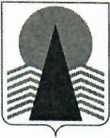 Администрация Нефтеюганского районаКомиссия по предупреждению и ликвидации чрезвычайных ситуаций
и обеспечению пожарной безопасности Нефтеюганского районаПРОТОКОЛ18.03.2020г.                                                                                                     №2	№2                                     г.НефтеюганскЗаместитель председателя:Первый заместитель Главы Нефтеюганского районаСекретарь:Ведущий инженер комитета гражданской защиты населенияПрисутствовали:Члены Комиссии по предупреждению и ликвидации  чрезвычайных ситуаций и обеспечению пожарной безопасности Нефтеюганского района, приглашенные 8 человек, главы городского и сельских поселений в режиме ВКС (список прилагается).Об утверждении повестки дня и регламента заседания Комиссии по предупреждению и ликвидации чрезвычайной ситуации и обеспечению пожарной безопасности Нефтеюганского района(С.А.Кудашкин)РЕШИЛИ:Утвердить повестку дня и регламент Комиссии по предупреждению и ликвидации чрезвычайных ситуаций и обеспечению пожарной безопасности Нефтеюганского района.О ходе подготовки Нефтеюганского районного звена территориальной подсистемы РСЧС Ханты-Мансийского автономного округа-Югры к действиям по предупреждению и ликвидации чрезвычайных ситуаций, в связи с возникновением лесных пожаров в пожароопасный сезон 2020 года в лесах на территории Нефтеюганского района.(А.М.Сычёв, Е.Ю.Варлов, Н.Н.Котомчанин, И.Н.Онискевич, главы городского и
сельских поселений Нефтеюганского района)РЕШИЛИ:Информацию о ходе подготовки Нефтеюганского районного звена территориальной подсистемы РСЧС Ханты-Мансийского автономного округа-Югры к действиям по предупреждению и ликвидации чрезвычайных ситуаций, в связи с возникновением лесных пожаров в пожароопасный сезон 2020 года в лесах на территории Нефтеюганского района, принять к сведению (прилагается).Комитету гражданской защиты населения Нефтеюганского района (А.М. Сычёв):Подготовить проект постановления администрации Нефтеюганского района «О мероприятиях по подготовке к пожароопасному периоду 2020 года на территории Нефтеюганского района»Срок: до 30.03.2020Уточнить силы и средства, которые могут быть привлечены для борьбы с лесными пожарами, включая крупных арендаторов земель лесного фонда.Проработать вопросы организации информационного взаимодействия при обнаружении природных пожаров с руководителями организаций, производящих облеты арендованных территорий (нефте-, газо-, продуктопроводов, объекты нефте-, газо- добычи), определить порядок передачи информации при обнаружении ими лесных природных пожаров.Срок: до 30.04.2020Во взаимодействии с Управлением по связям с общественность (Федорова А.Н.), МКУ «Управление по делам администрации Нефтеюганского района» (А.В.Губатенко) обеспечить своевременное информирование населения о проводимых мероприятиях по подготовке к пожароопасному сезону, о складывающейся обстановке, принимаемых мерах по защите населения.Срок постоянноСовместно с отделом по сельскому хозяйству Нефтеюганского района (Ю.Н.Березецкая) провести мероприятия по подготовке к пожароопасному сезону с сельскохозяйственными организациями, осуществляющих деятельность на территории Нефтеюганского района. Срок: 15.05.2020Комитету по делам народов Севера, охраны окружающей среды и водных ресурсов, организовать профилактические мероприятия по предупреждению лесных пожаров в пожароопасный сезон 2020 года среди коренных малочисленных народов севера.Срок в течение пожароопасного сезона.Рекомендовать главам городского и сельских поселений:Подготовить правовые акты по подготовке к пожароопасному периоду 2020 года.Срок до 10.04.2020Провести проверку наличия и исправности имеющегося пожарнотехнического вооружения и инвентаря.Уточнить наличие и подготовку для возможного использования в тушении пожаров имеющейся водовозной и землеройной техники.2.3.4.Организовать проверку источников наружного противопожарного водоснабжения на территориях населенных пунктов, садово-огороднических объединений и выполнить в полном объеме работы по приведению их в соответствие с нормами.Срок до 01.05.20202.3.5.Организовать своевременную очистку территорий населенных пунктов от горючих отходов и мусора.Срок до 15.05.20202.3.6.Обеспечить своевременное информирование населения о проводимых мероприятиях по подготовке к пожароопасному сезону, о складывающейся обстановке, принимаемых мерах по защите населения.Срок постоянно2.3.7.В целях стабилизации обстановки с пожарами и последствиями от них, недопущения гибели и травматизма людей при пожарах продолжить профилактические мероприятия по вопросам связанным с пожарами и их последствиями, пропаганде в области пожарной безопасности.2.3.8.Организовать деятельность патрульных групп. Информацию по организации деятельности патрульных групп направить в комитет гражданской защиты населения. Нефтеюганского районаСрок до 05.04.2020Сведения о мероприятиях проведенных патрульными группами направлять ежесуточно в оперативно-дежурной смены МКУ «ЕДДС НР» edds@admoil.ru по телефону 8(3463) 250-112.Рекомендовать Территориальному отделу - Нефтеюганское лесничество Ханты-Мансийского автономного округа - Югры (А.И.Николаев):- проработать вопрос о порядке оснащения таборным имуществом, средствами связи, водой, продуктами питания, и другим имуществом, необходимым для тушения лесных пожаров сил и средств Нефтеюганского местного пожарно-спасательного гарнизона.Рекомендовать руководителям предприятий организаций, осуществляющих деятельность на территории лесного фонда организовать и провести комплекс профилактических мероприятий по подготовке к пожароопасному периоду 2020 года.Срок до 25.04.2020О принимаемых мерах проинформировать Комиссию по предупреждению и ликвидации чрезвычайных ситуаций и обеспечению пожарной безопасности Нефтеюганского района через комитет гражданской защиты населения komitetGZN@yandex.ru, факс: 8(3463) 256-813О ходе подготовки Нефтеюганского районного звена территориальной подсистемы РСЧС Ханты-Мансийского автономного округа-Югры к действиям по предупреждению и ликвидации чрезвычайных ситуаций в период весенне - летнего половодья 2020 года.(А.М.Сычёв, главы городского и сельских поселений Нефтеюганского района)РЕШИЛИ:Информацию о ходе подготовки Нефтеюганского районного звена территориальной подсистемы РСЧС Ханты-Мансийского автономного округа-Югры к действиям по предупреждению и ликвидации чрезвычайных ситуаций в период весенне-летнего половодья 2020 года, принять к сведению (прилагается).Комитету гражданской защиты населения Нефтеюганского района (А.М. Сычёв):Во взаимодействии с Управлением по связям с общественность (А.Н.Федорова), МКУ «Управление по делам администрации Нефтеюганского района» (А.В.Губатенко) организовать:разъяснительную работу среди населения о мерах безопасности и порядке действий в период вскрытия рек, прохождения ледохода и паводка;информирование населения о принимаемых мерах по обеспечению безопасности людей, защите территорий и материальных средств при возникновении чрезвычайных ситуаций, связанных с паводковыми явлениями.Срок постоянно.Отделу по сельскому хозяйству Нефтеюганского района (Ю.Н.Березецкая) провести мероприятия по подготовке к весенне-летнему паводковому периоду с сельскохозяйственными организациями, осуществляющими деятельность на территории Нефтеюганского района:уточнить места для эвакуации животных и запасов кормов.Срок: до 20.04.2020Департаменту строительства и жилищно-коммунального комплекса (Кошаков В.С.):Совместно с руководителями предприятий жилищно-коммунального хозяйства, управляющих и обслуживающих организаций обеспечить:устойчивую работу очистных сооружений водозаборных сооружений, водопроводов, очистных сооружений канализации, канализационных насосных станций и канализационных сетей;соблюдение зон санитарной охраны централизованных и децентрализованных источников водоснабжения;проведение очистки территорий водозаборных и водоочистных сооружений от снежных масс, проведения проверки состояния ливневых коллекторов, отводов, колодцев, создание запаса обеззараживающих средств для проведения экстренного гиперхлорирования водопроводных сетей и др.;производственный контроль, за качеством воды в процессе водоподготовки в разводящих сетях с учетом паводковой ситуации.Срок до 15.04.2020Организовать работу по обеспечению сохранности автомобильных дорог и других дорожных сооружений в период ледохода, разлива паводковых вод, обратив особое внимание на мостовые переходы и водопропускные сооружения.Во взаимодействии с владельцами частных (ведомственных) зимних автомобильных дорог и ледовых переправ организовать контроль за своевременным закрытием ледовых переправ, их разрушением с целью предупреждения чрезвычайных ситуаций и ликвидации возможных источников образования заторов.Во взаимодействии с главами городского и сельских поселений района, руководителями предприятий и организаций жилищно-коммунального комплекса:организовать обследование линий электроснабжения, водопропускных труб, попадающих в зону возможного затопления паводковыми водами, принять меры по их очистке, ремонту.принять меры, исключающие подтопление объектов жизнеобеспечения населения и жилого сектора.Срок до 15.04.2020в целях снижения рисков подтопления и затопления территорий обеспечить контроль за своевременным вывозом снега в населенных пунктах, очисткой люков сливных и канализационных каналов для отвода талых вод.обеспечить контроль проведение работ по обеспечению безопасности эпидемиологически значимых объектов водоснабжения, канализации (в т.ч. ливневой, очистке дренажных отводящих траншей), полигонов бытовых отходов, скотомогильников, выгребных ям, надворных и общественных туалетов.Срок до наступления весенне-летнего половодья и пропуска паводковых вод 2020 года.Комитету по делам народов Севера, охраны окружающей среды и водных ресурсов (Вороновой О.Ю.) во взаимодействии с Нефтеюганским управлением Службы по контролю и надзору в сфере охраны окружающей среды, объектов животного мира и лесных отношений Ханты-Мансийского автономного округа-Югры (Мальцева С.А.), Территориальным отделом Управления Федеральной службы по надзору в сфере защиты прав потребителей и благополучия человека по Ханты - Мансийскому автономному округу - Югре в г.Нефтеюганске, Нефтеюганском районе и г.Пыть-Ях (Щербаков А.Г.) с целью недопущения загрязнения и ухудшения качества воды организовать и провести проверку с составлением актов соблюдения водоохранных требований на водосборных площадках, озерах, водоисточников и участках рек на 60-80 м выше водозабора.Один экземпляр акта проверок представить в комиссию по предупреждению и ликвидации чрезвычайных ситуаций и обеспечению пожарной безопасности Нефтеюганского района.Срок до 01.05.2020МКУ «Единая дежурно-диспетчерская служба Нефтеюганского района» (Московкин Е.В.) организовать:мониторинг, сбор, обобщение и своевременную передачу информации о гидрологической обстановке на реках, об угрозе и (или) возникновении чрезвычайных ситуаций в период прохождения весеннего паводка;подготовку дежурно-диспетчерского персонала по своевременной передаче информации об угрозе и возникновении чрезвычайных ситуаций в период прохождения весенне-летнего паводка;- во взаимодействии с владельцами частных (ведомственных) зимних автомобильных дорог и ледовых переправ, контроль за своевременным закрытием ледовых переправ, их разрушением с целью предупреждения чрезвычайных ситуаций и ликвидации возможных источников образования заторов.Срок Рекомендовать главам городского и сельских поселений организовать следующие мероприятия:Провести заседания комиссий по предупреждению и ликвидации чрезвычайных ситуаций и обеспечению пожарной безопасности по вопросу готовности к прохождению весенне-летнего паводка 2020 года.Уточнение наличия плавсредств, других материально-технических ресурсов, пригодных для использования при осуществлении предупредительных мер и проведении аварийно-спасательных и других неотложных работ.Провести адресную работу с гражданами попадающими в зону подтопления по действиям населения при угрозе подтопления (затоплении), по мерам безопасности и сохранности имущества в период вскрытия рек, прохождения ледохода и паводка, в т.ч. о местах расположения пунктов временного размещения, способах оповещения.Разработать детальные многовариантные планы эвакуации, уточнить места эвакуации людей и сельскохозяйственных животных.Проработать схему альтернативного водообеспечения бутилированной питьевой водой, машинами и питьевыми цистернами для подвозки питьевой воды.3.7.6.Обеспечить уборку и вывоз снега с территорий населенных пунктов, подготовить водосливные и водосточные канавы, очистить колодцы ливневой канализации, водопропускные трубы.Организовать работу, направленную на защиту населения, совместно с управляющими компаниями, предприятиями, специализирующимися на оказании услуг по уборке снега и льда с крыш домов, руководителями социально значимых объектов, объектов с массовым пребыванием людей, осуществляющих оптово- розничную торговлю, а так же объектов экономики, на предмет соблюдения требований законодательства по уборке и расчистке крыш зданий и сооружений, прилегающих к проезжей и проходной части, от снега и наледи.В целях недопущения затопления жилого сектора талым снегом и ливневыми осадками уточнить перечень организаций, ответственных за откачку талых вод.3.7.9.Организовать подготовку и проведение мероприятий по защите подведомственных территорий, жилого фонда и хозяйственных объектов, материально-технических средств от затопления и обеспечению устойчивой работы объектов жизнеобеспечения в период прохождения паводка.3.7.10.Организовать информирование население о состоянии водоемов и складывающейся паводковой обстановке.3.7.11. Провести работу по заключению договоров (соглашений) по вопросам привлечения техники для проведения аварийно-спасательных работ, организации питания, обеспечения предметами первой необходимости.Срок: до 30.03.2020Информацию о проделанной работе по исполнению решения направить в комитет гражданской защиты населения Нефтеюганского района (E-mail: komitetGZN@yandex.ru, факс 8(3463) 256-813 согласно установленных сроков.5. Об исполнении ранее принятых протокольных решений Комиссии по предупреждению и ликвидации чрезвычайной ситуации и обеспечению пожарной безопасности Нефтеюганского района. (А.М.Сычёв)РЕШИЛИ:5.1. Информацию председателя комитета гражданской защиты населения (Сычёв А.М.) об исполнении ранее принятых решений Комиссии по предупреждению и ликвидации чрезвычайной ситуации и обеспечению пожарной безопасности Нефтеюганского района, принять к сведению (прилагается).6.2.	Считать исполненными поручения, предусмотренные решениями заседаний: - протокол Комиссии по предупреждению и ликвидации чрезвычайной ситуации и обеспечению пожарной безопасности Нефтеюганского района №6, от 29.08.2019 года в части мероприятий по вопросу № 2 пункты 2.2.1., 2.2.4.,2.5.3.,2.9.,2.10.,2.11.,2.12.,в части мероприятий по вопросу № 3 пункты 3.2.2.,3.3.1.,3.4.1.,3.4.2.,3.5.1., в части мероприятий по вопросу № 4 пункт 4.2.1.,4.2.2.,4.2.3., 4.2.4., 4.2.5.- протокол Комиссии по предупреждению и ликвидации чрезвычайной ситуации и обеспечению пожарной безопасности Нефтеюганского района №7, от 05.12.2019 года в части мероприятий по вопросу № 2 пункты 2.2.9., 2.3.1.,2.3.4.,2.4.,2.5.1.,2.5.2.,2.5.3.,2.7.,2.8.,2.9.,2.10.,2.11.1.,2.11.3 в части мероприятий по вопросу № 3 пункты 3.7.7., 3.7.11., 3.7.14., 3.9.1., 3.9.3- протокол Комиссии по предупреждению и ликвидации чрезвычайной ситуации и обеспечению пожарной безопасности Нефтеюганского района №1, от 24.01.2020 года в части мероприятий по вопросу № 2 пункты 2.2.5., 2.3.1., 2.3.2., 2.3.3., 2.4.1., 2.4.2, 2.6.2., 2.7., 2.8.1., 2.8.3., 2.8.4., 2.8.5., 2.8.12.Заместитель председателя комиссииС.А.КудашкинСекретарь комиссииТ.В. Вахитова